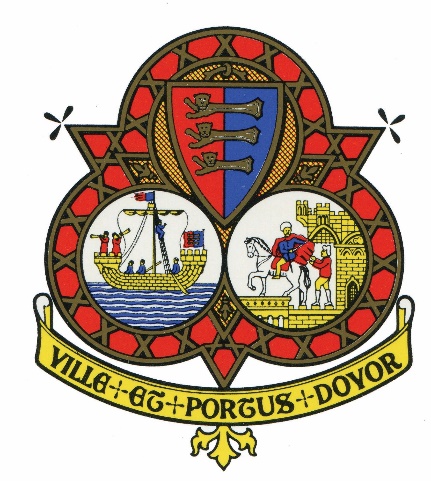 NOTICE OF CANCELLATION FOR COMMITTEE MEETING Finance & General Purposes Committee The meeting of the Committee scheduled for 4th DECEMBER 2019, has now been cancelled. THANK YOU